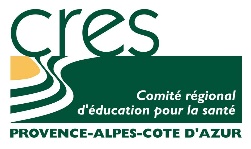 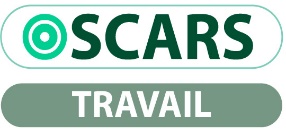 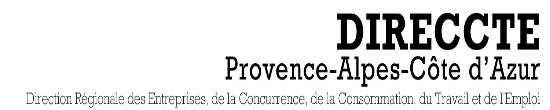 FICHE DE SAISIEACTION REGIONALE EN SANTE AU TRAVAILhttp://www.oscarsante.org/Vous êtes porteur de projet en santé au travail et souhaitez déclarer une action dans le cadre du Plan régional de santé au travail 2016-2020.Cette fiche de saisie doit permettre de décrire précisément votre action afin de l’enregistrer dans OSCARS Travail.OSCARS Travail recense les actions de santé au travail du PRST 3 afin :de rendre les informations accessibles à tous les acteurs de la santé au travail, du maintien dans l’emploi et de la prévention des risques pour favoriser la capitalisation des expériences et des résultats ;de permettre le suivi et l’évaluation des actions menées en région PACA. Si vous souhaitez des informations complémentaires ou une aide à la saisie, vous pouvez contacter le CRES PACA par téléphone Nathalie Cornec au 04 91 36 56 95 ou par mail julia.rondon@cres-paca.orgnathalie.cornec@cres-paca.org Une fois remplie, merci de nous envoyer la fiche par mail (de préférence) à l'adresse : oscars@cres-paca.org ou par courrier à l’adresse : CRES PACA, 178 Cours Lieutaud - 13006 Marseille.1. IDENTIFICATION DE L’ACTIONLes informations obligatoires à saisir sont signalées par (*).Titre* Des actions peuvent avoir un titre et un sous-titre, elles doivent être présentées de la manière suivante : Action collective – Prévention des risques dans les métiers de la métallurgie________________________________________________________________________________________________________________________________________________________________________________________________Année * :____________________________________________Il s’agit soit de l’année de démarrage de l’action, soit l’année à laquelle on procède à la mise à jour de la fiche (cas d’une action pluriannuelle ou d’une action reconduite).Action reconduite* : 	oui			non	Correspond aux actions renouvelées, ayant déjà eu lieu l’année précédente.Porteur de l’action* :Un seul porteur de projet par action. Les partenaires sont renseignés dans une autre rubrique. Le porteur de projet est celui qui a pris l’initiative de l’action.Responsable de l’actionIl s’agit des personnes ressources pouvant être contactées, si besoin d’information complémentaire sur l’action.________________________________________________________________________________________________________________________________________________________________________________________________________________________________Coût : _________________________________________________________Correspond au coût total de l’action une fois réalisée. Format :	2 850 €Financeurs :Les budgets doivent être renseignés de la manière suivante : Format :	Conseil Régional : 2 160 € ; Conseil Départemental : 840 €ARSAssurance Maladie Régime généralRégime agricoleRégime des indépendantsAutres régimes spécifiquesAutreCAFCollectivités territorialesCommunes et intercommunalitésConseils départementauxConseil régionalEtatDIRECCTEDRAAFDREALDRJSCSMILDECAAutreFonds propresPolitique de la ville
2. DESCRIPTION DE L’ACTIONObjectifs du PRTS 3Année de départ * ________________________________________________Année de fin _____________________________________________________Durée  _________________________________________________________Il s’agit d’indiquer le nombre de mois (et éventuellement la durée de « date à date »). Format : 8 mois, de février 2006 à décembre 2006 Type d’action * :Plusieurs choix possiblesContexte*  Il s’agit de présenter le contexte dans lequel s’inscrit l’action :Diagnostic, état des lieuxDemandes d’entreprises, des institutionsPolitiques publiques (Nationale, Régionale, Locale…)________________________________________________________________________________________________________________________________________________________________________________________________________________________________________________________________Objectifs de l’action* Décrire les objectifs en précisant si possible l’objectif général et les objectifs opérationnels.Il doit comporter un verbe dynamique, exemple : Améliorer les conditions de travail* Objectifs généraux______________________________________________________________________________________________________________________________________________________________________________________________________________________________________________________________* Objectifs opérationnels______________________________________________________________________________________________________________________________________________________________________________________________________________________________________________________________Description de l’action* Décrire le déroulement des activités menées pour réaliser l’action________________________________________________________________________________________________________________________________________________________________________________________________________________________________________________________________________________________________________________________________________________________________________________________________Partenaires de l’action * Lister les partenaires opérationnels de l’action.________________________________________________________________________________________________________________________________________________________________________________________________________________________________________________________________Communes Communes où se déroule l’action________________________________________________________________________________________________________________________________________________________________________________________________________________________________________________________________Départements * Niveau géographique
Renseigner la portée de l’actionLieu d’intervention  Nommer les lieux physiques où se déroule l’action (nom de l’entreprise, zone d’activité ou bassin d’emploi, service de santé …)________________________________________________________________________________________________________________________________Thématiques santé au travail *Risques professionnels spécifiques * Risque professionnel précision (nanotechnologie, amiante, numérique…) : ________________________________________________________________________________________________________________________________Bénéficiaires *:Entreprises visées par l'action * A renseigner uniquement si les entreprises sont les bénéficiaires de l’actionPopulations des bénéficiaires visés par l'action *A renseigner uniquement si les entreprises sont les bénéficiaires de l’actionAutre : ________________________________________Secteurs d'activité *:Activités financières et d'assuranceActivités spécialisées, scientifiques et techniquesAdministration publiqueAgriculture, sylviculture et pêcheArts, spectacles et activités récréativesAutres : Préciser : _____________________________________________________Autres activités de servicesAutres industriesCommerce ; réparation d'automobiles et de motocyclesConstruction et génie civilEnseignementHébergement et restaurationIndustrie chimiqueIndustrie de cokéfaction et raffinageIndustries alimentairesMétallurgieSanté humaine et action socialeTransports et entreposageTravail du bois3. EVALUATION DE L’ACTIONMISE EN OEUVRE DE L’ACTIONIndicateurs de processus et de suivi Exemple : respect du calendrier prévu, degré de participation des partenaires, utilisation des ressources prévues…________________________________________________________________________________________________________________________________________________________________________________________________________________________________________________________________RESULTATS DE L’ACTIONIndicateurs quantitatifsExemple : nombre de participants au colloque, nombre d’entreprises touchées…________________________________________________________________________________________________________________________________________________________________________________________________________________________________________________________________Indicateurs qualitatifsExemple : satisfaction des participants, typologie des participants, qualité des interventions…________________________________________________________________________________________________________________________________________________________________________________________________________________________________________________________________Nombre de bénéficiaires touchés : ___________________________________Outils et supports utilisés (guide, brochure,…)________________________________________________________________________________________________________________________________________________________________________________________________________________________________________________________________Outils et supports créés * Outils et supports pédagogiques créés dans le cadre de l’actionDupliquer ce tableau pour renseigner d’autres outilsCommunication et valorisation de l’action *Il s’agit des moyens de communication employés pour faire connaître l’action, valoriser les productions, etc. (publications, encart dans la presse, rapport d’activité, médias, communication évènementielle…)________________________________________________________________________________________________________________________________________________________________________________________________________________________________________________________________Type de porteurs * Préventeur institutionnelBranche professionnelleService de santé au travailPartenaires sociauxGroupement d’entrepriseAutres : Préciser : Type de structure*Association Assurance Maladie Autre Bureau étude, consultant Collectivité territoriale - commune ou intercommunalitéCollectivité territoriale - départementCollectivité territoriale - régionEtablissement de santé (hôpital, clinique, centre d’examen de santé…)Etat - autres (Santé, emploi et travail…)Etat - éducation nationaleEtat - jeunesse et sportsEtat - service de la justiceLaboratoire, entreprise Médecine du travail Média Mutuelles Professions libéralesUniversité, institut de formationSigleNom de la structure*N° de SiretPrésident de la structure DirecteurAdresseCode postal et Commune*TéléphoneEmail (visible sur Internet)Email 2Site Internet FinanceursPrécisez : Nom et montantAXE 1 : Promotion de la culture de prévention et de la prévention primaireObjectif  1 : Promouvoir la culture de prévention par l’accompagnement des démarches d’évaluation des risques et des acteurs de l’entrepriseObjectif  2 : Promouvoir la culture de prévention en renforçant la formation initiale et continueObjectif 3 : Privilégier la prévention primaire et l’appliquer aux risques prioritairesAXE 2 : Amélioration de la qualité de vie au travail et maintien dans l’emploiObjectif 4 : Accompagner les démarches de qualité de vie au travailObjectif 5 : Prévenir la désinsertion professionnelle et  favoriser le maintien dans l’emploiObjectif 6 : Développer la promotion de la santé par la transversalité entre les différentes politiques de santéAXE 3 : Renforcement des ressources de la politique de préventionObjectif 7 : mettre en perspective les données territoriales de santé au travailObjectif 8 : Valoriser la recherche en santé au travailAccueil, écoute, orientation Appui et/ou suivi en méthodologie et évaluation (accompagnement, conception des équipements et lieux de travail)Actions liées à la réglementation (métrologie, contrôle en entreprise) Documentation Communication, information, sensibilisation Formation Etude et recherche Production, analyse ou valorisation d’outil Education pour la santé Etude de besoins - diagnostic Soutien aux équipes Prise en charge médicale Prise en charge sociale Travail en réseau 04-Alpes de Haute Provence 05-Hautes Alpes 06-Alpes Maritimes 13-Bouches du Rhône 83-Var 84-VaucluseRégionalDépartementalTerritorial (territoire de santé)Communal Evaluation et prévention des risques (action visant indifféremment tous les risques) Maintien dans l’emploiEvaluation et prévention d’un risque professionnel spécifique Addictions Veille sanitaire Suivi médico-professionnel Accidents Promotion de la santé (prévention maladie cardio-vasculaire, hygiène de vie, sommeil…) Qualité de vie au travail Risques chimiques Risque routier Risques Cancérogènes Mutagènes Reprotoxiques (CMR) Bruit Troubles Musculo Squelettiques Risques émergents Risques Psychosociaux Autres Risque de chute de hauteur et de plain-pied  Entreprises Organismes et centres de formation (CFA) Préventeurs Fonction publique Organisations syndicales Organisations patronales Branches professionnelles Universités / écoles Indépendants Autres Artisans et TPE (<10 salariés) Entreprises de plus de 50 salariés PME (11-49 salariés)  Tout type d’entreprise Toutes populations Intérimaires Direction Saisonniers Encadrement intermédiaire Apprentis Salariés et agents publics Personnes handicapées Représentants du personnel SéniorsPersonnes atteintes de maladies chroniques ou invalidantesEtudiantsTitreType de documentActes (Actes de colloque, congrès, séminaires)AfficheArticle (Article de revue, de presse, de site Internet)Audio (Cassette, CD, émission radio)AutocollantAutresBande dessinéeBrochureCartesCD-RomDépliant (Flyer)ExpositionJeuGuide (Guide pratique, fiches pratiques)Mallette pédagogique (kit pédagogique)Matériel de démonstrationOuvragePhotoexpression (photolangage)Programme pédagogique (Diapositives de présentation, support de cours…)Rapport (D’études, d’enquête, d’activités…)RevueSite internetUsuel (Annuaire, répertoire, charte, liste de contacts…)Vidéo (Film, documentaire, publicité, clip, sur cassette, DVD, en ligne, sur CD…)AuteurStructures qui ont réalisé l’outil et qui peuvent le diffuser si nécessaireDateAnnée/mois/jourDescriptionObjectifs, contenu, utilité de l’outilNombreNombre d’exemplaires ou numéro uniquePersonne contactSite Internethttp://CollationContenu de l’outil, durée, nombre de pages, nombre d’images, format de l’exposition etc.